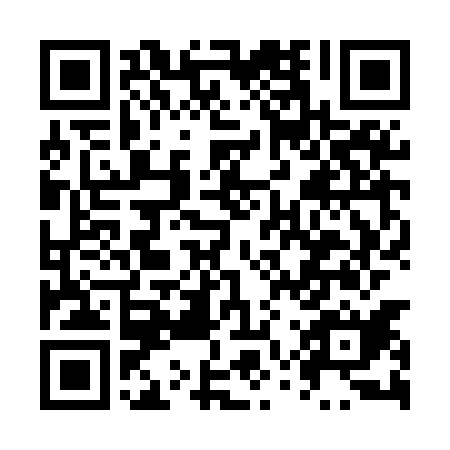 Ramadan times for Czelusnica, PolandMon 11 Mar 2024 - Wed 10 Apr 2024High Latitude Method: Angle Based RulePrayer Calculation Method: Muslim World LeagueAsar Calculation Method: HanafiPrayer times provided by https://www.salahtimes.comDateDayFajrSuhurSunriseDhuhrAsrIftarMaghribIsha11Mon4:084:085:5511:443:405:335:337:1412Tue4:064:065:5311:433:415:355:357:1613Wed4:044:045:5111:433:425:365:367:1814Thu4:014:015:4911:433:445:385:387:1915Fri3:593:595:4711:433:455:395:397:2116Sat3:573:575:4511:423:465:415:417:2317Sun3:543:545:4211:423:475:435:437:2518Mon3:523:525:4011:423:495:445:447:2619Tue3:493:495:3811:423:505:465:467:2820Wed3:473:475:3611:413:515:475:477:3021Thu3:453:455:3411:413:525:495:497:3222Fri3:423:425:3211:413:545:505:507:3423Sat3:403:405:3011:403:555:525:527:3524Sun3:373:375:2711:403:565:545:547:3725Mon3:353:355:2511:403:575:555:557:3926Tue3:323:325:2311:393:585:575:577:4127Wed3:303:305:2111:394:005:585:587:4328Thu3:273:275:1911:394:016:006:007:4529Fri3:253:255:1711:394:026:016:017:4730Sat3:223:225:1411:384:036:036:037:4931Sun4:194:196:1212:385:047:047:048:511Mon4:174:176:1012:385:057:067:068:532Tue4:144:146:0812:375:067:087:088:543Wed4:124:126:0612:375:087:097:098:564Thu4:094:096:0412:375:097:117:118:595Fri4:064:066:0212:365:107:127:129:016Sat4:044:045:5912:365:117:147:149:037Sun4:014:015:5712:365:127:157:159:058Mon3:583:585:5512:365:137:177:179:079Tue3:553:555:5312:355:147:187:189:0910Wed3:533:535:5112:355:157:207:209:11